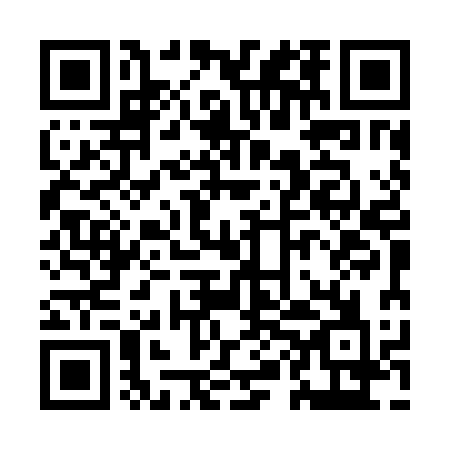 Ramadan times for Alcurve, Alberta, CanadaMon 11 Mar 2024 - Wed 10 Apr 2024High Latitude Method: Angle Based RulePrayer Calculation Method: Islamic Society of North AmericaAsar Calculation Method: HanafiPrayer times provided by https://www.salahtimes.comDateDayFajrSuhurSunriseDhuhrAsrIftarMaghribIsha11Mon6:076:077:431:305:207:187:188:5512Tue6:046:047:401:305:227:207:208:5713Wed6:026:027:381:305:237:227:228:5914Thu5:595:597:361:295:257:247:249:0115Fri5:575:577:331:295:267:267:269:0316Sat5:545:547:311:295:287:287:289:0517Sun5:515:517:281:285:297:297:299:0718Mon5:495:497:261:285:317:317:319:0919Tue5:465:467:231:285:327:337:339:1120Wed5:435:437:211:275:347:357:359:1321Thu5:415:417:191:275:357:377:379:1522Fri5:385:387:161:275:377:397:399:1723Sat5:355:357:141:275:387:417:419:1924Sun5:335:337:111:265:407:427:429:2125Mon5:305:307:091:265:417:447:449:2326Tue5:275:277:061:265:427:467:469:2627Wed5:245:247:041:255:447:487:489:2828Thu5:215:217:021:255:457:507:509:3029Fri5:195:196:591:255:477:527:529:3230Sat5:165:166:571:245:487:537:539:3531Sun5:135:136:541:245:497:557:559:371Mon5:105:106:521:245:517:577:579:392Tue5:075:076:491:245:527:597:599:413Wed5:045:046:471:235:538:018:019:444Thu5:015:016:451:235:558:028:029:465Fri4:584:586:421:235:568:048:049:486Sat4:564:566:401:225:578:068:069:517Sun4:534:536:371:225:598:088:089:538Mon4:504:506:351:226:008:108:109:569Tue4:474:476:331:226:018:128:129:5810Wed4:444:446:301:216:028:138:1310:01